Министерството на външните работи на Република България чрез Посолството на Република България в Босна и Херцеговина обявява процедура по приемане и подбор на предложения за проекти, които ще бъдат изпълнявани с безвъзмездна финансова помощ в рамките на официалната помощ за развитие на Република България с начален срок на изпълнение през 2024 година.Приоритетните области и направления за изпълнение на проекти на територията на Босна и Херцеговина са: 1. Повишаване качеството на образование чрез подобряване на условията на обучителния процес в училища и детски градини;2. Защита и насърчаване на правата на детето посредством осигуряване на здравословна среда, на достъп до качествени услуги (здравни и образователни, в т. ч. приобщаващо образование за деца с увреждания и деца в неравностойно положение), премахване на всички форми на насилие срещу деца.1. Цели и обхват на проектите:1. Повишаване достъпа до образование чрез модерен образователен процес и/или подобряване на образователната инфраструктура чрез осигуряване на по-добри условия за обучение;2.  Защита правата на децата чрез осигуряване на здравословна и безопасна среда за училищни и извънкласни дейности. Насърчаване на процесите на помирение в БиХ и премахване на всички форми на дискриминация, реч на омразата и ксенофобия.2.   Целеви групи:1. Ученици и студенти от образователни институции/училища и детски градини;2. Деца, вкл. деца в неравностойно положение, както и техните семейства.3.  Очаквани резултати:1. Подобряване качеството на образованието и изграждане на модерна образователна инфраструктура;2. Повишаване на информираността за правата на децата и тяхната зашита;3. Осигуряване на здравословна и безопасна среда за децата, вкл. децата с увреждания;3. Насърчаване на  процесите на помирение в БиХ и премахване на всички форми на дискриминация, реч на омразата и ксенофобия;4. Утвърждаване на доброто име и международния престиж на България като предсказуем и надежден партньор на БиХ.4. Допустими стойности на проектите:4.1. Минималната допустима стойност на проект е 50 000лв.4.2. Препоръчителната максимална стойност на проект е:за проекти, чиято основна цел е доставка на стоки и/или предоставяне на услуги - до 70 000 лв.;за проекти, чиято основна цел е извършване на ремонтни и/или строителни дейности - до 258 600 лв.4.3. Осигурено от кандидата съфинансиране на дейности по проекта ще се разглежда като предимство при оценяването, подбора и одобряването на проектите.5. Срокове за изпълнение и продължителност на проектите:5.1. Проектните предложения трябва да съдържат индикативен начален срок за изпълнение на проекта след 1 март 2024 г. и не по-късен от 30 ноември 2024 г.5.2. Изпълнението на проекта трябва да приключи не по-късно от 31 декември 2026 г. 6.  Допустими кандидати:Първостепенни и второстепенни разпоредители с бюджетни средства – юридически лица на БиХ;Международни и местни неправителствени организации; Общини и техни обединения;Образователни, здравни и социални институции; Международни хуманитарни организации.Физически и юридически лица, за които са налице обстоятелства по чл. 23, ал. 3-8 от Постановление № 234 на Министерския съвет от 01.08.2011 г. за политиката на Република България на участие в международното сътрудничество за развитие не могат да кандидатстват за участие в предоставянето на помощ за развитие. 7.   Допустими дейности и разходи по проектите: 7.1.  Разходите за изпълнение на проекта трябва да отговарят едновременно на следните условия: -  да са законосъобразни и да отговарят на принципите на отговорност, икономичност, ефикасност, ефективност и прозрачност; - да са извършени срещу необходимите разходооправдателни документи - фактури или други документи с еквивалентна доказателствена стойност;- да са в рамките на стойността на проекта;- да не са финансирани със средства по друг проект, програма или каквато и да е друга финансова схема, произлизаща от националния бюджет, бюджета на ЕС или на друг донор.7.2.  Задължителни дейности, които трябва да бъдат предвидени в проекта:- изготвяне на одитен доклад от независим финансов одитор;- дейности за осигуряване на публичност и видимост на предоставената финансова помощ, съгласно Насоките за публичност и видимост на българската помощ за развитие, на стойност от 3 до 5 % от общата стойност на проекта, но не повече от 5 хиляди лева.7.3. Примерни дейности, които могат да бъдат финансирани:1. Дейности, допринасящи за укрепването на публичните институции, отговорни за предоставянето на образователни услуги:-Разработване на нови/актуализиране на съществуващи обучителни модули;-Провеждане на съвместни обучения по конкретни теми с експерти от български институции с цел обмен на добри практики и повишаване квалификацията на служителите на образователните институции;-Организиране и провеждане на семинари, форуми, конференции в сферата на правата на детето;-Дейности за насърчаване на мултикултурен диалог, помирението и ограничаване на расизма, ксенофобията, речта на омразата, дискриминацията и нетърпимостта особено сред уязвима група като децата.2. Дейности, свързани с подобряване на състоянието на сгради на образователни институции, вкл. мерки за запазване и подобряване на прилежащите към тях площи, чрез:- Доставка на оборудване и материали, предназначени за рехабилитация на обекти държавна или общинска собственост - училища, детски градини, центрове за обучение и подкрепа;- Строителни работи за подобряване състоянието на обекти държавна или общинска собственост - училища, детски градини, центрове за обучение и подкрепа.8. Необходими документи за кандидатстване:Формуляр за кандидатстване е наличен на следната интернет страница на български и английски език: https://www.mfa.bg/bg/3865  Всички графи на формуляра следва да бъдат надлежно попълнени на български и/или английски език. В случай на установяване на пропуски, които възпрепятстват оценката на проектното предложение, Посолството на Република България в Босна и Херцеговина може да изисква в кратки срокове допълнителна информация. Неполучаването на такава информация в определения срок се счита за основание за отхвърляне на предложението.9. Начин и срокове за приемане на проектите:Подаването на проектни предложения по процедурата се осъществява изцяло по електронен път. Кандидатите попълват и изпращат Формуляр (в word и в pdf формат) за кандидатстване на електронната поща на посолството на Р България в Босна и Херцеговина, както следва: e-mail: embassy.sarajevo@mfa.bg Краен срок до 31.05.2023 г.10. Допълнителна информация:Кандидатите се уведомяват за резултатите от процедурата по оценяване, подбор и одобрение на проектните предложения в срок до 14 работни дни от приключване на отделните етапи на процедурата. Посолството на Република България в Босна и Херцеговина няма задължение да информира кандидатите за основанията за одобрение или отхвърляне на постъпилите проектни предложения. Приложение 1Постановление № 234 на Министерския съвет от 01.08.2011 г. за политиката на Република България на участие в международното сътрудничество за развитие (извадки)Чл.23(3) Не може да кандидатства за участие в предоставяне на помощ за развитие юридическо лице, което: е обявено в несъстоятелност; е в производство по ликвидация или се намира в подобна процедура съгласно националните закони и подзаконови актове; е в открито производство по несъстоятелност или е сключило извънсъдебно споразумение с кредиторите си по смисъла на чл. 740 от Търговския закон, а в случай че кандидат е чуждестранно лице - се намира в подобна процедура съгласно националните закони и подзаконови актове, включително когато неговата дейност е под разпореждане на съда, или е преустановило дейността си; е лишено от правото да упражнява определена професия или дейност съгласно законодателството на държавата, в която е извършено нарушението; има парични задължения към държавата или към община по смисъла на чл. 162, ал. 2 от Данъчно-осигурителния процесуален кодекс, установени с влязъл в сила акт на компетентен орган, освен ако е допуснато разсрочване или отсрочване на задълженията, или парични задължения, свързани с плащането на вноски за социално осигуряване или данъци съгласно правните норми на държавата, в която е установено; има наличие на непогасени частни задължения към държавата, изброени в чл. 3, ал. 7 от Закона за Националната агенция за приходите. (4) Не може да кандидатства за участие в предоставянето на помощ за развитие юридическо лице, член на чийто управителен орган: е осъждан с влязла в сила присъда за престъпление от общ характер; не е изпълнил задълженията си, свързани с плащане на вноски за социално осигуряване или плащане на данъци в съответствие с приложимото към лицето законодателство; е предоставил умишлено документи с невярно съдържание при осигуряване на информация, изискана като условие за финансиране на дейности по линия на помощта за развитие, или не е предоставил такава информация; е лишен от правото да упражнява определена професия или дейност съгласно законодателството на държавата, в която е извършено нарушението; е юридическо лице, за което е налице обстоятелство по ал. 3; има наличие на непогасени частни задължения към държавата, изброени в чл. 3, ал. 7 от Закона за Националната агенция за приходите.(6) Когато членове на управителните органи са юридически лица, изискванията на ал. 5 се отнасят до техните представители в съответните управителни органи. (7) Не могат да кандидатстват за участие в предоставянето на помощ за развитие лица: при които член на управителен или контролен орган, както и временно изпълняващ такава длъжност, включително прокурист или търговски пълномощник, е свързано лице по смисъла на § 1, т. 1 от допълнителната разпоредба на Закона за предотвратяване и установяване на конфликт на интереси с ведомството, администриращо съответния проект, или със служители на ръководна длъжност в неговата организация; които са сключили договор с лице по чл. 21 или 22 от Закона за предотвратяване и установяване на конфликт на интереси. 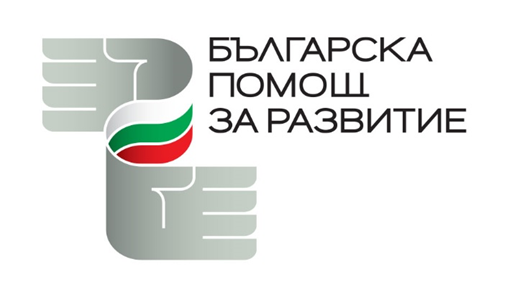 ОБЯВАза приемане на проектни предложения за предоставяне набезвъзмездна финансова помощ от страна на Република България